BMW Motorrad
ItaliaComunicazione e P.R.Società
BMW Italia S.p.A.
Società del 
BMW GroupSede
Via della Unione 
Europea, 1I-20097 San Donato
Milanese (MI)Telefono
02-51610111Telefax
02-51610222Internetwww.bmw.itwww.mini.itCapitale sociale
5.000.000 di Euro i.v.

R.E.A.
MI 1403223

N. Reg. Impr.
MI 187982/1998

Codice fiscale
01934110154

Partita IVA
IT 12532500159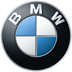 Comunicato stampa N. 000/16San Donato Milanese, 30 giugno 2016Supporto smartphone ora disponibile per moto
e scooter BMW
Abbinamento perfetto del divertimento su due ruote con i sistemi multimedia

Monaco. Il supporto BMW Motorrad per smartphone è ora disponibile presso tutti i rivenditori del marchio. In Italia, il supporto è in vendita al prezzo consigliato di 220,00 euro, IVA inclusa.
Navigare, telefonare, ascoltare musica ed altro – le capacità degli smartphone moderni sono molteplici e sembrano fatte apposte per rendere ancora più piacevole ed emozionante andare in moto o in scooter.
Caratteristiche salienti del supporto BMW Motorrad per smartphone:
•	Progettato per smartphone per una misura non oltre i 5 pollici.•	Astuccio robusto in plastica.•	Piano di appoggio con cuscinetto a gel anti-scivolamento ed anti-vibrazione.•	Possibilità di fissare lo smartphone rapidamente ed in sicurezza ai morsetti dei manubri.•	Leggibilità e funzionamento ottimali per il guidatore.•	Formato alternativamente orizzontale o verticale.•	Il pannello visivo offre la migliore leggibilità possibile grazie ad una pellicola anti-riflesso.•	L’alimentazione avviene per mezzo di una presa di bordo (accessorio).•	La ricarica viene effettuata grazie ad una micro-USB o in modalità wifi, secondo gli standard Qi.•	Un diodo luminoso avverte dello stato di carica.Il montaggio del supporto dello smartphone funziona utilizzando quello del Navigator V di BMW Motorrad (accessorio, non fa parte della fornitura).Il materiale per la stampa sulle moto BMW e sugli equipaggiamenti per i motociclisti BMW Motorrad è disponibile nel BMW Group PressClub al link: www.press.bmwgroup.com.Per ulteriori informazioni contattare:Andrea Frignani	
BMW Group Italia
Coordinatore Comunicazione e PR Motorrad
Telefono: 02/51610780 Fax: 02/51610 0416
E-mail: Andrea.Frignani@bmw.itMedia website: www.press.bmwgroup.comIl BMW Group Con i suoi tre marchi BMW, MINI e Rolls-Royce, il BMW Group è il costruttore leader mondiale di auto e moto premium ed offre anche servizi finanziari e di mobilità premium. Come azienda globale, il BMW Group gestisce 31 stabilimenti di produzione e montaggio in 14 paesi ed ha una rete di vendita globale in oltre 140 paesi.Nel 2015, il BMW Group ha venduto circa 2,247 milioni di automobili e 137.000 motocicli nel mondo. L’utile al lordo delle imposte per l’esercizio 2015 è stato di 9,22 miliardi di Euro con ricavi pari a circa 92,18 miliardi di euro. Al 31 dicembre 2015, il BMW Group contava 122.244 dipendenti.Il successo del BMW Group si fonda da sempre su una visione sul lungo periodo e su un’azione responsabile. Perciò, come parte integrante della propria strategia, l’azienda ha istituito la sostenibilità ecologica e sociale in tutta la catena di valore, la responsabilità globale del prodotto e un chiaro impegno a preservare le risorse.www.bmwgroup.comwww.specialmente.bmw.itFacebook: http://www.facebook.com/BMWGroupTwitter: http://twitter.com/BMWGroupYouTube: http://www.youtube.com/BMWGroupviewGoogle+:http://googleplus.bmwgroup.com